Det er det lys, vi vender mod hinanden2.s.e. trinitatis i Houlbjerg og ØrumSalmer: 3,404,696,,724,477,427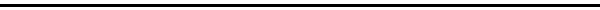 Kære menighed”Det, man må sigte efter, er, at ens lys på et eller andet tidspunkt bliver så stærkt, at det kan lægge sig til summen af lys. Det er det lys, vi vender mod hinanden, så vi kan se hinanden – og os selv. Eller, endnu bedre, få øje på, at vi ikke er alene.” Sådan siger den norske forfatter Per Petterson i et interview i anledning af sin ny roman. Han understreger det med en sætning mere som han delvist har lånt af Tolstoj: ”Man må gå efter at lægge sit lys til summen af lys. Man kan ikke rigtig tillade sig andet.”Så bliver jeg bare så oplivet og bekræftet, når jeg læser sådan noget. Det er den eneste rigtige måde at være til på sammen, at lyse mod hinanden, at lægge sit lys til summen af lys.Jeg tænker på det hele tiden, at det er den måde vi skal møde hinanden på. Den måde jeg skal møde den anden på, for det er jo noget vi hver for sig må beslutte os for. Dagligt. At vende vort lys mod et andet menneske.Det er jo hele tiden det der er på spil. Med naboer, med arbejdskolleger, med familien – med alle dem vi møder dag efter dag. Vi må træffe en beslutning om at sige ja-tak til det fælles projekt som livet er. Som jeg læser lignelsen om det store gæstebud så er det det lignelsen vil opfordre os til: at lægge vort lys til summen af lys. Så festen kan komme i gang. Så festen bliver stor og god.Festmåltidet er livet. Undskyldningerne mange. Og vi kender dem. For vi bruger dem også selv ganske ofte. Og vi lader festmåltidet begrænse af, hvor lidt vi ser af andre og af andet end os selv.Enhver samtale skrumper, dersom vi kun kan tale om den mark vi lige har købt, eller de okser der lige er indkøbt eller den lille tosomhed vi lige har indgået og som herefter udgør hele den ganske verden. Hvis vi lader vores lys begrænse af det lys, der bare er det nærmestes lys, så sker der ikke meget. Festmåltidet bliver bare en lille spisepause med os selv. Og der er forskel på en madpakke i ensomhed og et stort festmåltid.Skal samværet lyse så skal vi hver for sig deltage med mere end bare vores egne interesser og vores egen lille verden. Vi skal ikke gøre livet mindre fordi vi vil sikre os i vores egen lille privatsfære. Og vi må ustandseligt anstrenge os for at have så bred en referenceramme, at vi kan lyse mest muligt. Det lys der lyser allermest er, når vi oplyser den anden og giver den anden lyst til at leve og dele en glæde eller en sorg. Det vigtigste lys er det der gør det klart, at vi betyder noget i hinandens liv, at vi kan glæde hinanden. At vi kan være noget sammen og være sammen om noget.Et andet sted i evangelierne siger Jesus: I er verdens lys, så skjul ikke jeres lys, men vis det til mennesker. Hovedpersonen i Per Pettersons ny roman, der hedder Mænd i min situation, mister sit lys. Han mister alt. Det bliver ufatteligt mørkt omkring ham. Hans kone har forladt ham. Og hun har taget hans to store piger med sig. Og da den ene af pigerne en aften ringer til ham og siger til ham, at hun ikke kommer på besøg hos ham mere, at hun ikke vil se ham mere, så slukkes alt lyset.Han er på en cafe den aften og så hedder det: nu ser jeg den café med de tændte lamper på rad og række ind gennem lokalet, jeg ser den for sidste gang, ser menneskene ved bordene for sidste gang, silhuetterne ved vinduerne for sidste gang, ser dem ude fra mørket og ind i det gule lys, som ikke længere var mit lys, og så kunne jeg ikke lægge det lys til summen af lys, som Tolstoj skal have sagt, læg dit lys til summen af lys, for det var ikke mit lys, jeg lyste ikke længere.Livet holder ganske enkelt op for ham. Han har lukket sig ude og er blevet lukket ude af det lys, som vi lever af sammen. Jeg skal skynde mig at sige, at jeg ikke har læst bogen endnu, så jeg ved ikke hvordan lyset vender tilbage. Men det gør det for ellers var det ikke blevet til en roman, men til et testamente.Og lyset vender altid tilbage ved vi også fra lignelsen om de selvoptagne og velbjergede der først blev inviteret til festmåltidet, fordi de ikke kunne se ud over deres eget og var blevet farligt nærsynede. I stedet for dem, blev de blinde inviteret. Dem for hvem alt var mørkt. Og de fattige og lamme og måske kan vi føje til med Pettersons ny roman, de fraskilte og de fravalgte. Ja endnu dårligere stillede borgere blev bedt ind til festmåltidet og til sidst lyste rummet af summen af alles lys og festen kunne blive virkelighed.Og jeg kan godt have lyst til at tro, at den sidste sætning om, at de først indbudte aldrig ville komme til at deltage, at den sætning gøres om af evangeliet. For det er måske allermest os, der tror at vi kan klare os selv, og at vi ikke behøver de andres lys for at se, - der har brug for forvandlingen. Og vi er så mange. Selvretfærdige og selvtilfredse der er ved at støde ind i vores eget livs snæverhed, fordi vi er blevet blinde og lever i et selvvalgt mørke. Vi beder dig: Se hen over de afvisninger vi møder dig med, når vi kun har blik for vores egen lykke og ejendom.Sådan bad vi i indgangskollekten med biskoppen fra Ribe i de nye kollekter. Det er jo enkel tale. Det er kristendommens vejledning til os i dag: at vi ikke alene skal have blik for vores egen lykke og ejendom, men at vi skal søge fællesskabet. Helt enkel afviser vi at have Gud med, når vi kun har blik for marken, de frem par okser og ægtefællen. I den rækkefølge i det stabile landbrugssamfund. Gud eksisterer ikke, lærte jeg for nogen tid siden i en ny bog om treenigheden. Det understreges igen her, fordi Gud er langt mere levende. Han eksisterer ikke. Han sker. Han sker når vi møder hinanden med det lys, som vi bærer med os, når vi glemmer at forsvare os og skærme os. Det er også det lys, som var med fra første dag i skabelsen, da Gud sagde: Der blive lys! Og der blev lys. Gud opstår igen og igen, hver gang vi slipper vort lys ud og lægger det til summen af det lys vi udgør sammen.”Man må gå efter at lægge sit lys til summen af lys. Man kan ikke rigtig tillade sig andet.”Den sidste sætning synes jeg er så god. Man kan ikke rigtig tillade sig andet. Kan man?Amen